HRP(医院综合运营管理系统)需求第一部分 项目概况一、项目背景为全面规划、全面贯彻“开源节流”的战略方向，实现人财物体的精细化管理，是我院信息化建设重点之一。目前人财物的管理理缺乏一体化的管理，打破职能部门的条块化，联动各个业务系统的新型管理模式的信息管理系统。通过HRP(医院营运信息管理系统)实施，进一步规范统一业务流程，加强了管控水平，实现精细化管理，提升医院管理水平，提高医院的社会效益与经济效益。二、建设目标实现一整套以成本控制为核心、人财物统一管理为杠杆的医院运营管理目标决策理论与方法，实现医院运营管理中“物流、资金流、业务流”的统一；增强管理者对人、财、物各项综合资源的计划、使用、协调、控制、评价和激励等方面的管理体系，全面提升医院运营管理效率，建立现代医院的财务业务综合运营管理模式。以达到精细化管理，全面提升医院综合竞争力。具体实现以下目标：1、降低医疗成本：通过成本的分析工具和分析报表，找出支出控制的点，通过预算管理、会计核算、物流管理等业务系统的支撑，形成对医疗成本控制，最终降低医院的医疗总成本。2、提高医疗质量：从财务指标、内部流程管理、学习能力和患者满意度等多纬度考核医务人员，从绩效考评的方面来引导医务人员自觉的来提高医疗服务水平和医疗质量。3、保证医疗安全：降低了医疗事故率，对医疗纠纷问题，有追溯的依据；提供耗材的保质期管理和供应商资质管理；固定资产管理系统对医疗设备提供检测计量计划、预警服务；消毒包全过程跟踪、高值耗材全程追踪，从多方面为医疗安全起到有力的保障。4、提高医院综合运行的效率：通过医院综合运营管理系统的一体化应用，帮助医院优化管理流程，从而能够使医院提高资金使用效率、提高床位使用率，使管理效率得到全面的提升，使医院能够维持健康、全面、稳定的可持续发展局面。三、建设内容构建一整套以成本控制为中心、以核算为基础、以管理为目标的医院管理信息系统，主要包括高值耗材管理、物流管理系统、消毒供应室管理、设备维修管理、固定资产管理系统、预算管理、财务管理、成本管理系统、人力资源管理等一体化HRP系统。考虑到财务数据的安全，与财务、成本对接的数据交换需要通过中间件进行数据共享。第二部分 系统功能及模块一、HRP系统实施后实现的目标1、通过HRP实现财务系统与资产、药品仓库的数据对接，可实现相关的自动记账功能，如根据入出库单自动生成固定资产卡片账，根据采购资金来源不同自动计算资产折旧，并生成折旧凭证。2、细化对固定资产全生命周期管理，对固定资产实行主附件管理。3、实现固定资产智能化盘点，将盘点工作分散到各科室，完成系统的分任务盘点。4、建立预算管理系统，编制预算时各科室可通过该系统随时查看科室预算执行情况。通过上年执行数据为参考，编制下一年的预算，归口管理部门对各科室编制数据进行审核。预算管理系统设置预警提示，对编制好的预算实施监控。5、建立费用报销系统，通过系统各临床科室录入报销单打印后，相关部门、分管领导签字，在财务报销后通过财务系统凭证自动核销预算。6、实现各业务系统与财务系统的对接，实现整个系统中数据的共享传递，保证数据准确性。7、全系统功能模块建立以人员、科室、单位为主索引。二、功能需求1、医院会计核算系统1.1、整体要求系统需能够反映单位发生的各种经济业务整个账务处理的全过程，从账务处理所需初始信息，到凭证录入、审核、登账，以及各种辅助核算账信息的输入和输出，包括部门核算、供应商核算、科研项目核算和往来核算等，最后产生各种会计账簿、报表并输出打印，并具备跨年度、跨账套查询各种数据功能。支持不同银行电子对账单导入，且能支持自动对账；包括应收、应付款项的登记、核销和往来核销明细查询。系统需支持和预算、物资、固定资产，成本和薪酬等之间的对接和整合功能。系统支持自动备份设置，时间间隔为每天、每隔天、每周、每月；并自动保存最新的三次备份。1.2、功能需求1）、账务处理系统需符合医院新会计制度改革的要求，满足医疗行业会计核算特定要求。系统支持期末自动单张/成批生成收支结转凭证、年末自动生成结余分配及弥补亏损凭证，保证数据结转的正确性。且支持借贷方对应明细、核算转入转出、借贷方语句自动判断及比例设定等功能，一条分录可同时支持以上两种设置，用户可在软件前台界面下自行编写调整。系统需具有专项核算功能，支持各种辅助核算和自定义辅助核算。包括具有符合行业特点的科研经费核算功能。凭证管理中凭证输入支持凭证保存后立即打印；新增时断号优先、凭证号按当前用户最大号和全部用户最大号，同时显示凭证日期和业务日期。2）、现金银行管理 能够实现现金银行出纳流水账登记、现金银行日记账管理、银行对账等日常工作处理。现金银行管理包括银行日记账、银行对账单录入（导入）、银行对账、余额调节表。提供对银行日记账查询以及与医院银行账户的对账，自动生成余额调节表，简化出纳人员繁重的对账工作。3）、往来管理往来管理能够实现对本单位职工、部门（科室）和核算主体单位之间的资金往来相关账务信息的登记、查询、往来账款的核销、往来账簿的打印，便于医院管理者随时清楚的了解资金情况，加强医院资金运转。4）、财务报表 财务报表提供定期对报表的自动计算以及报表的审核、上报、打印、导出。报表包含国家财务制度要求的报表，如资产负债表、收入费用总表、医疗收入费用明细表、现金流量表、财政收支补助明细表、净资产情况变动表、资产科目余额表、基本数字表、财务状况分析表、往来款项明细表等。同时使用者还可以根据实际管理需要自由定制报表的格式、类型，自动生成报表，查询、审核、汇总。系统支持报表上报前必须经过审核公式审核，否则无法上报；审核公式支持自定义表内每个单元格之间勾稽关系设定，审核公式可用excel打开编辑。5）、领导查询将单位领导关心的账务数据、分析数据和报表数据集中展现出来，供单位领导方便快捷的获取自己需要的数据。包括现金流量数据、指标分析数据、各种账簿、财务报表、报表分析数据、财务结构分析数据、应收应付数据等。2、医院财务业务一体化集成平台2.1 整体要求（1）会计自动生成凭证管理对于不同业务对象，根据具体业务需求，设置财务凭证生成的模板，支持物资出入库、固定资产折旧、人事薪酬、费用报销、药品请领、HIS收入数据、退费、各类医疗保险的应收等各类数据的自助凭证的生成处理。系统需提供凭证分摊处理功能：读取成本软件分摊参数时按照多种对应参数自动分解会计分录的金额到指定的业务科室，生成科室支出凭证。并支持导出、读取、单张/成批生成。支持对各类业务对象对应的业务数据查询、已生成凭证的会计分录明细信息查询，支持根据条件过滤及导出操作；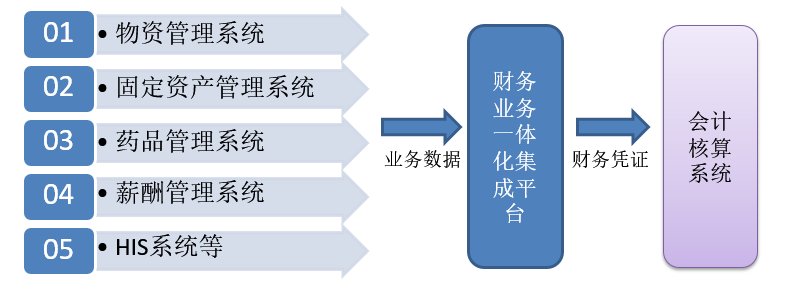 （2）系统需供主数据检索、数据抽取、数据分发、数据转换、数据质量管理功能。3、全面预算管理系统3.1整体需求1、能够实现预算执行的多种控制方式，根据预算方案的设置，可定义多种预算控制方式，包括年初预算金额控制、收入总额控制、弹性预算支出控制、以收定支执行控制。2、系统需实现多种预算核销方式，支持多种预算核销方式，包括直接从系统中进行核销、关联财务核销、通过导入核销单（多笔核销业务数据）批量核销，通过中间库接口与第三方业务系统如：物流、固定资产、薪酬对接进行核销，实现业务流程的整合。同时实现自动生成唯一标识条形码：对系统内报销单和核销单自动生成唯一标识条形码，通过条码枪扫描进行预算核销及快速调出单据。3、系统需提供预算提醒及预警，支持对指定预算指标设定预算执行情况的预警窗口提示功能，支持多个预算指标关联预警。支持提醒到指定用户或角色，对业务科室收支不合理的情况及时对相关人员进行多种方式的提醒。4、提供丰富的预算事前、事中、事后各阶段不同的形式的预算报表，提供针对业务科室、职能科室、单位不同角度的数据报表，不同角度所展示预算指标数据不同，并支持用户根据实际需求自定义相关报表。3.2功能需求1、预算编制管理提供预算编制历史数据的清理,确认、统计计算。提供预算方案管理灵活定义提供预算编制方案的归口管理，定义预算编制方案由哪些科室负责编制。2、预算编制范围和方法支持年度预算、季度预算、月度预算编制支持收支预算、医疗事业计划编制。支持自上而下、自下而上、上下结合的预算编制模式，按照上年预算执行比例分解本年总收支预算支持零基预算、弹性预算3、全院预案编制管理提供全院年度预算编制提供年度预算审核提供历史数据的参考，按照上年预算执行比例分解本年总收支预算4、科室预案编制管理提供科室年度预算编制功能：科室自编功能、职能科室代编功能提供科室年度预算审核功能提供历史数据的参考，作为本年年度预算下达参考数据。5、预算下达预算下达后方可执行。执行过程中只能做预算调整，不予许修改年初预算。提供预算调整功能。6、预算执行监控预算查询：查询单位预算执行情况；查询科室预算执行情况。职能查询：职能科室查询所管理业务科室的预算执行情况。预算执行：查询由其他系统共享过来的预算执行数据；手工维护预算执行数据； 预算执行分析：对预算执行数据可以趋势、构成、对比、排名等分析。7、预算报销控制提供预算项目资金申请、提交、打印、报销过程，预算不足时系统无法保存申请单据。报销申请：录入报销单，生成报销申请记录，需要提交操作。报销单核销：打印后的报销单领导审批后进行核销。借款功能借款申请：主要是对医院人员借款功能的实现。借款录入之后提交。支票发放：打印出的借款单相应领导签字后，通过系统发放支。4、预算费用报销控制4.1整体需求建立费用报销系统，通过系统上传相应附件，各相关部门、分管领导线上审批。包括：编制费用报销科目、采集预算数据（数据采集功能导入到费用报销系统，作为参与费用报销的初始预算值）、借款申请、借款审核、支票发放（对已经审核的借款单进行支票发放，不做数据处理，只记录发放人、发放时间等信息）、报销申请审核、报销申请、报销审核。5、固定资产管理系统5.1 整体需求全生命周期实行条形码跟踪管理。采购合同和预算控制联动管理，供应商资质管理功能。实现内部资产采购、调拨、维修、报废等管理。编码分类：既要按照国家器械分类要求做好分类编码，又要建立医院统一资产编码。资产名称：医院统一规范资产名称，一物一码，确保资产实物帐和资产价值帐一致。入库管理：支持按批量入库、按分类入库、按资产来源入库、资产主机与配件分开入库、改建扩建房屋产生费用能体现在原价里进行折旧等。提供系统查询功能：科室可随时在系统里查询了解本科室的资产。提供资产全生命周期动态管理功能。能够反映资产从采购申请、审批管理、入库、付款、出库、计提折旧、日常维修、保养、检测计量、报废等整个院内流转的所有环节的明细记录过程。实现资产全生命周期条形码管理，通过条形码跟踪资产实物从购置、安装、使用、移动、变更、盘点以及报废的全过程，提高盘点效率和数据可靠性；盘点：按仓库盘点、按批次盘点、按存货类别盘点、按高值条码进行盘点，盘盈、盘亏的结果自动生成调整单。报废：支持每年汇总两次并导出报废资产报废明细账，可依据卡片中内容列选统计、查询打印。统计分析报表：统计报表、分类报表、资产增减表资产档案管理：支持资产的电子档案管理，包括资产图片与各种电子资料。5.2 功能需求支持资产的“预算—申请—购置—登记—变动—维护—盘点—处置”的全生命周期动态管理，详细记录资产的变动轨迹，责任到人。并对过程中所有文档、资料、说明书进行管理。资产的入库、建卡、报废、减少等环节支持多资金来源的处理。支持根据需要向资产主管部门申请领用、购买或维修资产，形成多级严格审批的管理流程。使资产管理真正实现“分级管理、授权经营、分工监督”。支持资产条形码的管理，根据实际情况进行设置。支持条形码的全过程跟踪管理，保证资产出入库、盘点、转移等过程的监管。支持并预置国家规定的所有资产类别，满足管理需求。提供固定资产全生命周期的管理,并提供固定资产全生命周期的查询。支持资产档案管理，系统支持资产的电子档案管理，包括资产图片与各种电子资料。支持资产的多种变动操作，比如资产的人员变动、部门变动、地点变动、单位变动、价值变动等操作，支持综合变动和批量变动操作。支持多种资产增加、内部调整、减少等变动的定义方式，并且这些变动完全与财务处理同步，保证资产的实际与资产的账面处理严格一致，明确资产的状态和责任人；支持固定资产的盘点，并进行核对。实现资产日常出入库管理并与资产变动账目一致。6、物资管理系统6.1 整体需求实现高值耗材条形码全过程跟踪追溯管理，对高值耗材入库、领用、使用、收费、质量等跟踪管理。 建立供应商协同办公的供应管理体系，（建立供应商资质自动预警管理，证件有效期和到期自动提醒功能）。 医院统一规范耗材编码和分类。全院通过唯一的编码进行信息跟踪和收费，便于统计分析和查询。 物资名称：与省平台中标注册名称一致，同时设有通俗名方便科室查找。提供对中标耗材提醒的功能，非中标耗材备注说明功能。 提供系统查询功能：系统的查询功能应做到更细致、多功能、允许模糊查询。 提供发票管理功能，能够进行票货同到、货到票未到、票到货未到等多种情况的管理，货到票未到的情况支持暂估入库。 根据库存状况，设定最高库存量和最低库存量。 支持多种入库类型：采购入库、接受捐赠、暂估入库、盘盈入库、退货、代销入库、其他入库。 支持多种出库类型：科室领用、盘亏出库、捐赠出库等。提供科室领用自动生成出库存单。 建立二级库房管理体系，通过系统实现一级库对二级库房的控制管理，建立精细化的二级库管理体系。 支持安全库存管理，不同的库房分别设置安全库存和最高库存，有预警机制，实现对物资的使用期和保质期的追踪、查询和监控。 盘点：按仓库盘点、按批次盘点等，盘盈、盘亏的结果自动生成调整单。 报表：库存物资收发存汇总表、材料明细帐、材料分类表、科室材料消耗汇总表、材料统计分析表。6.2 功能需求提供物资的供应商管理、采购计划管理、订单管理、入库管理、出库管理、应付款管理、物资综合查询、综合统计分析。支持科室在线请领、物资领用的定额控制。提供二级库、科室库等库房的管理模式。支持安全库存制定。支持物资的批次管理、有效期管理。支持物品的多单位管理，能够对物品的不同度量单位进行换算。支持物品的招标价格管理、并且能自动生成售价。支持一物二名即标准名与别名，命名即规范化又不失实用性。支持供应商的资质证件效期管理，逾期可限制入库。支持实时的材料“三证”校验，确保材料的安全性。支持供应商的应付款管理，系统可依据入库单生成付款申请，提交后进行付款审核、付款单打印。支持高值耗材管过程跟踪：实现高值耗材的个体管理，可通过条码技术记录高值耗材流转的全过程，并提供高值耗材的流转的管过程跟踪。同时提供本批高值耗材使用病人的跟踪。提供人性化预警体系，可以根据需求量身定制预警提醒，如边际库存预警、补货量预警、资质效期预警等。支持医院代销材料科学完善的库存管理；支持安全库存管理，根据不同的库房分别设置安全库存；支持采购入库、领用出库、物品调拨等多种物资出入库操作，准确反映物品库存状况，实现物资全程管理。支持盘点，盘盈、盘亏的结果自动生成调整单。提供库龄查询分析，安全库存量提示报警等功能，实现对物资的使用期和保质期的追踪、查询和监控。至少提供出入库商品汇总表/明细表货位余额表，库存货位明细账，库存明细账，库存实存余额表，库存余额表，未提货物品汇总表/明细表，领用出库物品汇总表/明细表等，提高库存数据准确率，优化库存资金占用。6.3 耗材目录编码标准库包含广东省医用耗材管理学会目录编码标准库。7、医院设备管理系统7.1 功能需求支持医疗设备的“申请论证—购置—登记—变动—维护—盘点—处置”的全生命周期动态管理，详细记录资产的变动轨迹，责任到人。并对过程中所有文档、资料、说明书进行管理。支持医疗设备的申请论证管理。支持预置医院财务制度设备分类，同时参照相应的标准，对设备实现国际分类管理，支持卫生行业标准分类管理。支持科室网上报修，现场采集故障照片，上传图片，维修部门派单，维修工程师受理、维修并完成维修等业务处理。保修设备与非保修设备，支持设定不同的维修流程。建立维修统计分析。支持建立计量设备台帐，可以实现全院帐、分户账、分类账管理。支持计量器具验收入库建立计量档案，计量检定登记并上传计量证书档案信息。支持计量计划的编制，计量检定的提前提醒机制，计量检定的批量登记。支持医疗设备电子档案管理，包括设备图片与各种电子资料。能够根据角色设定档案的访问权限。支持日常保养计划编制及日常保养记录登记，并可以授权科室相关人员。支持巡检计划的制定以及巡检信息登记。提供安全性能检测登记功能。支持设备的报废申请，技术部门的技术鉴定。医疗设备的折旧、维修成本的统计分析，可以用于计入科室成本。提供医疗设备分类统计分析、科室维修统计、年度维修统计、保内保外统计分析、故障率分析等统计分析。支持移动报修。支持维修任务自动分配，节省人力。支持通过短信平台，发送短信通知，及时送达工程师。支持特殊情况管理人员介入派单。相关工程师因其他工作或事项无法及时处理的，需要紧急处理的维修，维修组长可以及时介入，改派其他工程师。支持维修进度，实时更新，随时了解全进程：工程师在维修过程中，可以实时更新维修进度，科室可以随时了解当前的维修进度以及完整的维修进程。维修进程全透明，节省了双方的反复沟通解释的时间成本，有效提高科室满意度。支持维修更换配件信息登记，维修工程师可根据需要自行设定是否发给科室确认配件。支持时效管理，管理人员可以关注较长时间未响应或维修完成的设备报修，及时介入管理，保障故障设备及时维修。支持时效定义，根据需要定义不同的时效管理。支持维修监控，管理人员监控维修进度。支持维修完成，维修信息形成维修报告。支持评价管理，对维修质量、维修效率等指标进行评价管理，支持评价指标、评价人员、评价步骤定义。支持待办维修业务，集中展现。支持设备信息查阅。支持不同角色分别查看维修单列表。临床科室人员查看个人、科室维修单据；维修工程师查看个人维修单据；维修组长查看本组维修单据；管理人查看全院维修单据。提供维修汇总统计，了解全院总体维修情况。8、合同管理系统9、人力资源管理系统9.1整体需求1、记录人员详细信息，例如岗位、职称、科室等便于科室查询。2、对岗位、职称进行自定义设置。3、对员工合同管理，合同到期系统自动提示。4、能够支持导入考勤记录或接口方式获取考勤记录，自动生成考勤结果。5、考勤结果能够传送到工资模块，参与工资的计算。6、系统能够提交请假、出差、调班申请，相关人员审核后生效，自动关联到班次结果中。7、支持多种工资类别设置，不同工资类别不同工资项目及公式。8、能够自动计算个人所得税及保险。9.2功能需求9.2.1人事管理组织机构管理：组织机构系统能够维护医院科室信息。岗位维护：维护岗位信息、岗位工作说明书、科室岗位对照信息员工信息：提供员工信息采集、维护、查询修改等功能，系统内其它职能模块提供人员基础数据。 提供员工入职功能。转正流程支持批量处理功能，减少用户操作工作量，产生转正定级信息记录，签订合同以及协议信息、记录档案信息。离退休管理：提供离职,辞退,开除,离/退休出国定居,合同到期,其他等多种方式，并产生历史记录；招聘管理：提供招聘需求采集,招聘信息发布,简历过滤功能,招聘简历入职,构建人才信息库。合同管理：该模块为合同签订,合同续签,合同终止、合同解除,合同纠纷,合同提醒等功能。制度规定：提供人事部门常用模板下载,维护常用模板以及相关政策法规功能。首页信息：首页体现排班、考勤等重要的信息。权限管理：提供按照菜单功能以及基于角色分配的权利管理功能。日志管理：提供系统操作日志功能，提高安全性。9.2.2考勤管理考勤数据采集：提供Excel导入、直接录入、考勤机导入等多种采集方式。出勤类型：用户可根据医院的具体要定义出勤类型。考勤审核：对于员工请假，提供申请审批等功能。考勤确认：科主任或护士长通过系统确认考勤信息。考勤统计：出勤统计；加班统计、缺勤统计，精确到分钟。与工资系统实现数据共享，考勤数据自动发送给工资系统。9.2.3薪酬管理支持多套薪资核算：可针对正式工＼合同工＼退休人员分别建立工资核算套。档案工资维护：支持不同工资类别的工资项目的增加、修改、调整等功能，工资、补贴调整与人力资源系统完全共享，随着人的岗位变动， 级别调整,系统自动生成调整后的级别工资。退休工资管理：系统根据用户定义的规则自动生成退休工资，无需人工过多干预。返聘工资管理：系统根据用户定义的规则自动生成返聘工资，无需人工过多干。保险福利：设置常用保险福利项(养老保险、医疗保险、住房公积金、失业保险、生育保险、工伤保险等)，根据不同城市和员工类型，各个保险福利项目各有不同,设置各个保险福利项个人和单位缴费比例,设置各个员工保险福利交费基数及其有效日期。工资核算：按定义好的规则计算本月发放的工资。工资发放：工资发放可以按照银行要求提供相应的格式文件。工资报表：科室工资月报、工资条、工资个人自助查询。10、医院成本核算管理系统（科室）10.1整体要求系统支持全成本核算模式，采用作业成本法，进行分项、逐级、分步、结转的方法，具备作业设置、公共作业设置与计算、管理作业设置与计算、医辅作业设置与计算、医技作业设置与计算及全成本查询功能。系统支持科研类科室接受公共、管理类、医辅类成本分摊，但不分配到临床科室；成本报表显示不含管理类科室分摊后的医疗业务成本；支持HIS系统中医技开单执行业务所形成的自留成本。具有将财务系统的数据自动导入成本核算系统功能。支持各科室各收入、支出项目的日、月、季、年度汇总统计。并能在月、季、年自动生成盈亏情况表。10.2 功能需求10.2.1科室全成本核算1、数据归集根据成本核算与会计核算并轨作业的要求，为医院建立核算数据采集环境。通过成熟可靠的接口技术，实现医院HIS软件、财务软件、物流系统、人事管理等软件的数据对接，自动提取成本核算所需收支数据。在数据导入过程中，系统将对数据的完整性和业务逻辑关联进行自动校验，并给出明确警示。2、成本分摊(1)	科学、合理归集与分摊医疗总成本，能够科学的归集直接成本费用与分配间接成本费用，可以科学的分摊医疗技术、后勤保障服务和管理费用，且归集分摊方法灵活、方便。(2)	采用多级分摊的方法，将医院科室分为管理职能类、后勤保障类、辅助医疗类、直接医疗类，并通过对各级分摊的方法设定，分别将全院的各项成本逐级分步骤的分摊到核算科室中，充分各级各类科室及个人、诊疗组、病区的全部成本。 (3)	全成本分摊能够满足成本核算中“受益原则”，“配比原则”、“权责发生制原则”等会计核算原则的实际应用。(4)	核算分摊方法可灵活设置科学、合理的参数，便于不同成本项目采取不同的归集分摊方法，诸如：按面积分摊、按人员分摊、按服务量分摊、自定义分摊方法等；系统支持科室的定向和非定向分摊方法，灵活、合理分摊成本数据，支持院内科室成本分摊必须支持自定义科室分类、自定义分摊级次、自定义分摊顺序、自定义分摊策略等。(5)	成本项目能够归集分摊核算到最小核算单元和最未级的明细项目上。(6)	自动分摊计算，从而实现全成本核算数据的产出。(7)	全成本归集与分摊后，实现成本核算与会计核算的结果保持一致。(8)	具备数据清除功能和重置分摊的功能。3、全成本表根据医院总体收益情况、各个开单科室的执行收益、成本构成、成本性质、收入科目、科室排名情况以及卫生部统一标准提供统一的报表查询，支持打印、导出功能。成本归集与分摊后，保持会计核算与成本核算的结果保持一致。10.2.2经营分析评价系统1、能够满足医院目前“收入分析”、“成本分析”、“效益分析”等分析内容。2、对比收支节余的财务报表和成本报表两种报表产出的结果应保持一致，解决成本核算“双轨”运行的问题。3、能够应用 “比较分析法”、“趋势分析法”、“差额分析法”等多方面分析，，根据本量利数据模型计算出各科室及全院的保本点、贡献毛益。在因素分析体系中使用连环替代法、差额分析法等，自动分析出影响收支的主要因素的结论，为管理者提供分析决策、控制的信息。4、能分析到每一级核算单元在分摊过程中的直接成本与间接成本数据。5、能够通过报表反映门诊、住院各科室成本的构成情况，并按成本项目明细列示，揭示各项目对各科室、诊疗组、护理组医疗成本的影响程度，指导科室及诊疗组解决成本中的问题，并且能对应财务收支明细表各明细科目一致。6、能按收入、成本或收益高低进行排序分析，方便管理者了解科室及诊疗组、护理组的盈亏状况。 7、分析能够反映不含财政收入和含财政收入医院收入、成本、收益的情况。8、分析能够从不同属性、不同角度为成本控制、应用提供了实际成本的成本额和成本率：如固定成本/变动成本、可控成本/不可控成本、直接成本/间接成本。9、在成本核算结果基础上，可以自定义公式，生成需要的数据指标表。11、医院成本核算管理系统（病种）11.1 整体需求1、支持不同病种分类的导入（ICD-10、实际出院诊断、实际入院诊断和标准临床路径）。2、支持HIS系统的最明细数据导入。3、保证HIS的收入数据和科室成本的收入执行数据一致。4、可以得到各科的医疗项目的成本收益率。5、支持全院的单病种核算。6、支持各病区的单病种核算。7、满足各病区的收支配比原则。8、保留对分项的成本数据支持标准临床路径的成本计算。9、支持各科相同病种的成本处理。10、病种核算结果与当期会计核算结果一致。11、每月生成详细的病种成本核算报表。12、有病种成本核算的分析功能：    1）收入与成本分析。    2）医保总额与成本分析。    3）成本分类分析。    4）成本构成分析。    5）相同病种在各病区救治的比较分析。13、有拆分病种成本项目的功能。14、可测算标准临床路径的成本收入。15、可对在院病人进行病种成本核算。16、不需以项目成本核算结果为基础，在科室成本核算结果基础上直接计算病种成本。17、单病种核算时，同时对多种病种分型方式进行核算，如：ICD-10、DRGS、标准临床路径和实际诊断，并可根据病人进行横向对比。18、支持总额预付、单病种付费等医保支付方式。19、病种核算结果可挖掘到各科室费用要素级别的基础数据。11.2 功能需求1、基础数据维护1）通过中间数据接口与HIS同步实现病人基本信息、病人病案信息、病人收费清单数据的同步。2）病人数据维护: 通过中间数据接口与HIS同步实现病人数据的同步。3）病例数据导入：将HIS中的病例数据导入到病种成本核算系统，作为病种成本核算的数据基础。导入的数据包括：病例首页数据、患者身份数据、诊疗项目费别、药品费用数据、材料项目费用、诊疗项目费用数据、诊疗项目成本数据（医院成本管理系统） 。4）ICD10、 DRGS分组信息的维护；增加修改。5）标准临床路径维护：对开展标准临床路径的病种进行临床路径维护，维护内容包括术前、术后以及术中的所有医疗服务项目、计费药品和单独收费卫生材料项目。且该部分内容每月独立保存以便于医院随时根据需呀进行调整维护。2、核算设置1）、医疗项目归集：将不同科室开展的相同医疗项目进行归属划分，规范不同科室的共有项目的作业消耗。2）、数据合理性核查：为了确保样本数据的完整性和有效性，对不满足要求的数据在进行病种成本核算之前予以剔除。3）、药品、卫生材料支出数据采集。4）、病例数据分组：将指定病种下的病例数据按照患者的身份类型进行分类，并据此对病例数据进行数据分组，以便对相应分组的数据进行统计分析。5）、医疗项目分组：将同类型或者作业消耗相近的医疗项目进行分组归集，并将收支数据根据医疗项目组进行合并，以便于分组数据进行统计分析。6）、科室间协作关系维护：整理确认在病人救治过程中其他科室对病人救治科室的协作内容和成本消耗。7）、核算方式选择：病人的病种分型可同时根据ICD-10法和DRGS法两种方式进行病种划分，并分别按照两种划分方式进行病种成本核算。3、病人病种成本核算1）、病人成本核算：核算每个出院病人本次在院期间内所消耗的成本。2）、病人成本查询：提供丰富的查询条件，查询出院病人和在院病人的本次住院成本。3）、病人出院费用分析：分析病人本次住院收入、支出、差异分析。4）、病种成本核算：按加权平均、灰色关联的方式计算ICD10、DRGS分组的病种成本。按标准临床路径计算病种标准成本。5）、病种成本查询：提供丰富的病种查询统计功能。　6）、病种收益分析：　提供全院/科室下的病种的收入/成本/收益分析。4、病种分析1）、病种收入分析：提供病种的收入的比较分析、趋势分析、构成分析， 按医疗、药品等不同分类进行统计。2）、病种成本分析：提供病种的成本的比较分析、趋势分析、构成分析， 按医疗、药品等不同分类进行统计。3）、病种收益分析：提供病种的收益的比较分析、趋势分析、构成分析， 按医疗、药品等不同分类进行统计。 4）、病种收入、成本占比排名分析。5）、医保总额和病种收入、成本、收益分析。6）、相同病种在不同病区救治的收入、成本、收益分析。7）、图形分析：将查询结果转化为多种图形进行分析。8）、数据挖掘：对病种成本进行深度挖掘得到该病种的收入明细构成和成本构成。12、供应室追溯管理系统需求1、手术器械管理从回收→清洗→包装→灭菌→发放→使用。每个环节可追溯，与病人信息对接。2、外来器械包的管理 支持记录外来器械处理过程的追溯管 理，并与病人信息对接。3、医用耗材管理。从申请→采购→验收→入库→出库→使用收费。4、设备的管理  对清洗、灭菌设备运行情况的实时监控并保证无菌物品全生命周期追溯。6、员工绩效，工作量统计：可按人员、科室、时间、设备名称、器械名称、申请情况、质量情况、批次等条件进行统计或查询。13.医院药品管理系统药库管理实现对药品信息、药品价格、药品出入库、库存情况进行管理，以最小资金占用保证药品供应。1.以批次管理为模式，对药品的入库（具备扫码入库功能）、库存和报损、出库进行管理，自动创建药品台帐、明细帐等，帐帐相符。新建药品帐页自动生成药品编码，增加药品信息字符数，库存管理以效期排序，自动每日刷新，以便先进先出管理药品。2.对药品分类分级管理，可自定义药品编码或按照国家标准进行药品目录维护。对于毒麻药品、精神药品等特殊药品及贵重药品进行分类管理，具备抗菌药物单独统计（包括采购及使用量）功能。3.提供药品自动和手工调价以及指定时间预调价，记录调价的明细、时间及原因及盈亏统计等。调价、扣款应由原购入价、现购入价、价差及数量构成。4.提供药品会计核算功能，可随时生成各种药品的入库、出库、盘点、调价、调拨、报损和退药明细及汇总数据，报表格式可根据业务需要自定义；提供药品采购应付款管理、付款计划管理功能。5.支持药品配伍禁忌、用法用量、处方职务、适用性别、存储条件等属性的管理。6.支持设置多个药品库房7.提供药品的有效期管理、可统计过期药品明细，并有库存量提示功能。对将要过期的药品、积压药品、呆滞药品及库存上下限提供统计和报警。过期药品未作处理时有报警。8.提供抗菌药物单独统计采购及使用量功能，并能区分门诊和住院患者使用量，以应对抗菌药物专项整治的统计要求。9.提供多种查询统计方式，并可随时增加查询统计方式，以应对上级部门要求的各种统计数据。10.药品管理系统嵌入医院现有HIS系统。14.相关系统接口所有系统模块与医院现用所有系统接口支持HL7标准，并与医院现有集成平台对接。第三部分 商务要求一、交货方式  1、交货地点：湛江西南医院  2、硬件交货时间：30天3、软件实施工期：180天。二、付款条件1.软件部分：1.1软件初验(指项目整体可以正常运行，并甲乙双方确认，出具初步验收报告）合格后，30个工作日内，甲方向乙方支付合同总额软件部分的30%。按产品分别进行交付、验收。1.2软件试运行三个月后进行项目整体正式验收，合格后30个工作日内，甲方向乙方支付合同总额软件部分的60%。1.3软件部分自项目整体正式验收合格之日起，三年免费维保期满后甲方向乙方支付10%质保金（不计息）。2.硬件设备部分：2.1合同签订生效、设备、材料到货签收、验收合格且安转调试完成后30个工作日内，甲方向乙方支付该部分合同总额的30%（乙方凭经审核后的工程量清单开具发票。）2.2项目整体正式验收合格之日起30个工作日内，甲方向乙方支付该部分合同总额的60%。2.3硬件部分自项目整体正式验收合格之日起，三年免费维保期满后甲方向乙方支付10%质保金（不计息）。三、售后服务免费维保期自供需双方代表在系统验收签字之日计起3年。维保期内投标人提供免费（含旅差费、人工费等）的软件升级（含软件版本打补丁和大、小版本更新）服务；系统正式验收投入运行6个月内，投标人至少须派6名专业工程师专职在（现场）跟进和维护，保证系统在最优化的状态下稳定运行。项目验收后中标方需派1名工程师提供三年期的24小时驻场技术服务。在免费维保期内，中标人应满足所提供软件的功能模块客户化需求。故障的现场响应时间：三年维保期内，投标方必须提供现场7*24小时的响应；中标方接到报障信息后驻场技术人员必须10分钟内到达用户现场；三年维保期满后，中标方接到报障信息后6小时内维修人员必须到达现场进行维护。对于不能明确是否是硬件或数据库出现故障时，中标人应尽力配合各方进行检查，在必要时，能在上述响应时间内到达现场协助排除问题。四、软件及数据库供应商提供操作系统数据库及相关软件的授权，数据库应包含集群功能；项目所有包含的操作系统、数据库及开发软件等必须是正版的；如与第三方发生版权纠纷，责任由投标方承担。项目包含HRP系统及与医院现所有系统接口。